Муниципальное бюджетное дошкольное образовательное учреждениег. Мурманска №125«Нетрадиционное использование игр Воскобовича в образовательном процессе»
ПОСОБИЕ  
«ЁЛОЧКА РАДУЖНАЯ»Выполнила: воспитательСелезнева Анастасия ПавловнаМурманск 2020Игра «Волшебные фонарики»Цель: формирование представлений о сенсорных свойствах и качествах (цвет, форма, величина).Игровые действия: Вот и наступила зима! Выпал первый снег. Пройдет совсем немного времени и наступит Новый год, прекрасный праздник с Дедом Морозом, Снегурочкой, подарками, ну и, конечно же, ни один Новый год не может обойтись без елочки. Но где же нам взять елочку? Дракон Многоцвет узнал о нашей проблеме, рассказал гномам, они решили нам помочь и отдать нам на праздник свою радужную Ёлочку. Гномик Кохле принес Ёлочку из фиолетового леса к нам в группу, но дал задание украсить ёлочку, чтобы она засверкала разноцветными огнями. Кохле оставил нам разноцветные фонарики: шарики и звездочки, и записку с заданием, как мы должны украсить Ёлочку. Звездочки и шарики мы будем чередовать. На одной веточке – звездочки, на следующей шарики и так далее. На самой верхней короткой веточке нужно прикрепить 1 большую звездочку, значит на следующей ветке будут шарики. На каждой следующей ветке должно быть на 1 фонарик больше, чем на предыдущей. На коротких веточках разместим маленькие фонарики, а на длинных ветках большие. На самой длинной нижней ветке мы не будем вешать фонарики, под эту ветку Дед Мороз будет складывать подарки. Вот такую задачу нам задал гном Кохле. Давайте приступим и украсим нашу Ёлочку. Вот какая красавица у нас получилась! Усложнение: постараться сделать так, чтобы цвет фонариков отличался от цвета веточек, на которые крепятся игрушки.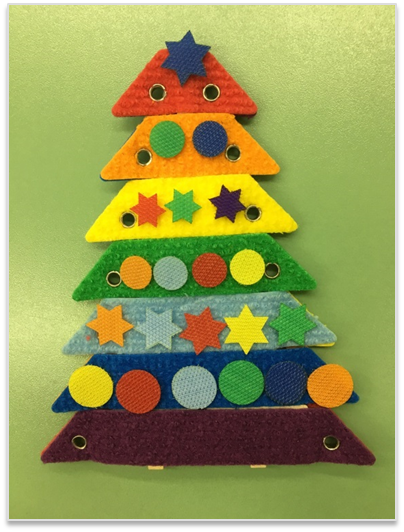 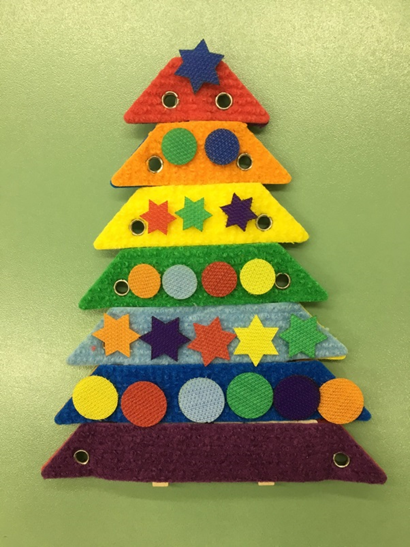 